О назначении публичных слушаний по проекту «Внесение изменений в проект планировки ипроект межевания территорий с. Тербуныв преде-лах улиц Липецкая, Мира, Осенний проезд».Руководствуясь статьей 46 Градостроительного кодекса РФ, статьей 28 Федерального закона от 06.10.2013г. №131-ФЗ «Об общих принципах организации местного самоуправления в РФ»,  Положением об организации и проведении общественных обсуждений или публичных слушаниях по вопросам градостроительной деятельности в Тербунском муниципальном районе Липецкой области утвержденным решением Совета депутатов Тербунского муниципального района от 23.10.2018г. №257, руководствуясь Уставом Тербунского муниципального района Липецкой области, администрация Тербунского муниципального района ПОСТАНОВЛЯЕТ:1. Вынести на публичные слушания проект «Внесение изменений в проект планировки и проект межевания территорий с. Тербуны в пределах улиц Липецкая, Мира, Осенний проезд»2. Назначить публичные слушания по проекту «Внесение изменений в проект планировки и проект межевания территорий с. Тербуны в пределах улиц Липецкая, Мира, Осенний проезд» 27 января 2019 г. в 10-00 в зале администрации  Тербунского района по адресу: Липецкая область, с. Тербуны, ул. Ленина, д.84.3. Опубликовать проект «Внесение изменений в проект планировки и проект межевания территорий с. Тербуны в пределах улиц Липецкая, Мира, Осенний проезд» разместив материалы проекта на официальном сайте Тербунского муниципального района www.terbuny.org и в отделе архитектуры и строительства администрации Тербунского района  26 декабря 2018года.4. Утвердить оргкомитет по подготовке и проведению публичных слушаний в составе:-Аргунова И.Н.- начальник отдела архитектуры и строительства, председатель;-Лукашова Н.И. – главный специалист отдела архитектуры и строительства, секретарь;-Морнева В.Н. – главный специалист администрации сельского поселения Тербунский сельсовет.5. Публичные слушания провести применительно к территории сельского поселения Тербунский сельсовет. Замечания и предложения  участникам публичных слушаний  представлять в отдел архитектуры и строительства администрации Тербунского района по адресу: Липецкая область, с. Тербуны, ул. Ленина, д.84 в рабочие дни с 8-00 до 16-00, или на электронный адрес terbuny@admlr.lipetsk.ru  в течение 30 дней с момента опубликования проекта планировки и межевания.6. Настоящее постановление опубликовать в районной газете «Маяк» и разместить на официальном сайте Тербунского муниципального района www.terbuny.orgГлава администрации района                                   С. Н. БарабанщиковАргунова И.Н.2 13 30Вносит:Отдел архитектурыи строительства                                                              Аргунова И. Н.Согласовано:Отдел организационно-кадровойи правовой работы                                                         Болгова Е.Н.Разослано: прокуратура района, отделы администрации: архитектуры и строительства -2 экз., информатизации, имущественных отношений, газета «Маяк».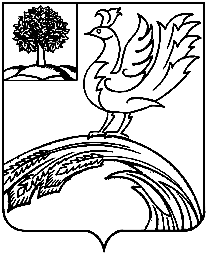 ПОСТАНОВЛЕНИЕАДМИНИСТРАЦИИ ТЕРБУНСКОГО МУНИЦИПАЛЬНОГО РАЙОНА ЛИПЕЦКОЙ ОБЛАСТИПОСТАНОВЛЕНИЕАДМИНИСТРАЦИИ ТЕРБУНСКОГО МУНИЦИПАЛЬНОГО РАЙОНА ЛИПЕЦКОЙ ОБЛАСТИПОСТАНОВЛЕНИЕАДМИНИСТРАЦИИ ТЕРБУНСКОГО МУНИЦИПАЛЬНОГО РАЙОНА ЛИПЕЦКОЙ ОБЛАСТИПОСТАНОВЛЕНИЕАДМИНИСТРАЦИИ ТЕРБУНСКОГО МУНИЦИПАЛЬНОГО РАЙОНА ЛИПЕЦКОЙ ОБЛАСТИ25.12.2018 г.с. Тербуныс. Тербуны№ 155